Uchwała Nr 234/1137/18Zarządu Powiatu Iławskiegoz dnia 29 maja 2018 r. w sprawie: ustanowienia Alei Żeglarskiej Na podstawie art. 4 ust. 1 pkt 8 oraz art. 32 ust. 1 ustawy z dnia 5 czerwca 1998 r. o samorządzie powiatowym 
(Dz. U. z 2018 r., poz. 995) Zarząd Powiatu Iławskiego u c h w a l a co następuje:§ 1. W celu upamiętnienia wybitnych żeglarzy i miłośników żeglarstwa a także osób i instytucji, które przyczyniły się do popularyzowania i rozwoju sportów wodnych w Polsce i nad jeziorem Jeziorak na terenie Portu Śródlądowego w Iławie ustanawia się „Aleję Żeglarską”. § 2. Określa się Regulamin honorowania zasłużonych dla żeglarstwa oraz umieszczania tablic pamiątkowych 
w „Alei Żeglarskiej” na terenie Portu Śródlądowego w Iławie, stanowiący załącznik do uchwały.§ 3. Uchwała wchodzi w życie z dniem podjęcia. Zarząd PowiatuMarek Polański 	Stanisław Kastrau 	Maciej Rygielski	Edmund Standara 	Grażyna Taborek	Załącznik do Uchwały Nr 234/1137/18Zarządu Powiatu Iławskiegoz dnia 29 maja 2018 r. Regulamin honorowania zasłużonych dla żeglarstwa oraz umieszczania tablic pamiątkowych w „Alei Żeglarskiej” na terenie Portu Śródlądowego w Iławie§ 1Tablice pamiątkowe „Alei Żeglarskiej” (zwane dalej Tablicami) są zaszczytnym wyróżnieniem dla wybitnych żeglarzy i miłośników żeglarstwa. Mogą one upamiętniać też osoby i instytucje, które przyczyniły się do popularyzowania i rozwoju sportów wodnych w Polsce i nad jeziorem Jeziorak. Tablice umieszcza się na spacerowym odcinku falochronu na terenie Portu Śródlądowego 
w Iławie.§ 2O umieszczenie Tablicy decyduje Zarząd Powiatu z własnej inicjatywy lub na wniosek złożony przez osobę fizyczną, osobę prawną lub jednostkę organizacyjną nieposiadającą osobowości prawnej. Wniosek o umieszczenie Tablicy składa się do Zarządu Powiatu za pośrednictwem Powiatowego Zarządu Dróg w Iławie – Portu Śródlądowego w Iławie. Powiatowy Zarząd Dróg przekazując wniosek załącza informację co do spełnienia przez wniosek wymogów formalnych.  Wnioski, których Zarząd Powiatu nie zaakceptował, zwraca się wnioskodawcom wraz 
z uzasadnieniem. Wzór wniosku określa załącznik nr 1 do Regulaminu.§ 3Odsłonięcie tablicy umieszczonej w „Alei Żeglarskiej” powinno odbywać się w sposób uroczysty w obecności przedstawiciela Zarządu Powiatu Iławskiego. Na uroczystość odsłonięcia Tablicy zaprasza się wnioskodawcę.Informację o umieszczeniu Tablicy przekazuje się do wiadomości publicznej w sposób zwyczajowo przyjęty. Tablica wykonana jest ze stali nierdzewnej w formacie 350 x 280 mm z napisami i grafiką wypalanymi laserem według wzoru stanowiącego załącznik nr 2 do Regulaminu.Koszty związane z wykonaniem i umieszczeniem Tablicy ponosi Powiat Iławski – Powiatowy Zarząd Dróg w Iławie. § 4Obsługę organizacyjno-techniczną w zakresie spraw związanych z umieszczaniem tablic prowadzi Powiatowy Zarząd Dróg w Iławie – Port Śródlądowy w Iławie.Interpretację zapisów zawartych w Regulaminie oraz sprawy nim nieobjęte rozstrzyga Dyrektor Powiatowego Zarządu Dróg w Iławie.Załącznik nr 1 do Regulaminu honorowania zasłużonych dla żeglarstwa oraz umieszczania tablic pamiątkowych w „Alei Żeglarskiej” na terenie Portu Śródlądowego w IławieWzór wniosku o wyróżnienie w formie tablicy pamiątkowejWnioskodawca: ……………………………………………………………………………………………………………………………………………………………Wnoszę o umieszczenie tablicy pamiątkowej w „Alei Żeglarskiej”, upamiętniającej:…………………………………………………………………………………………………………..………………………………………………Imię, nazwisko, pełnione funkcje Uzasadnienie:……………………………………………………………………………………………………………………………………………………………………………………………………………………………………………………………………………………………………………………………………………………………………………………………………………………………………………………………………………………………………………………………………………………………………………………………………………………………………………………………………………………………………………………………………………………………………………………………………………………………………………………………………………………………………………………………………………………………………………… (należy w sposób zwięzły wymienić powody, dla których wskazuje się tę kandydaturę – np. osiągnięcia kandydata lub efekty jego działań – zgodnie z § 1 ust. 1 regulaminu)Załącznik nr 2 do Regulaminu honorowania zasłużonych dla żeglarstwa oraz umieszczania tablic pamiątkowych w „Alei Żeglarskiej” na terenie Portu Śródlądowego w IławieWzór  tablicy pamiątkowej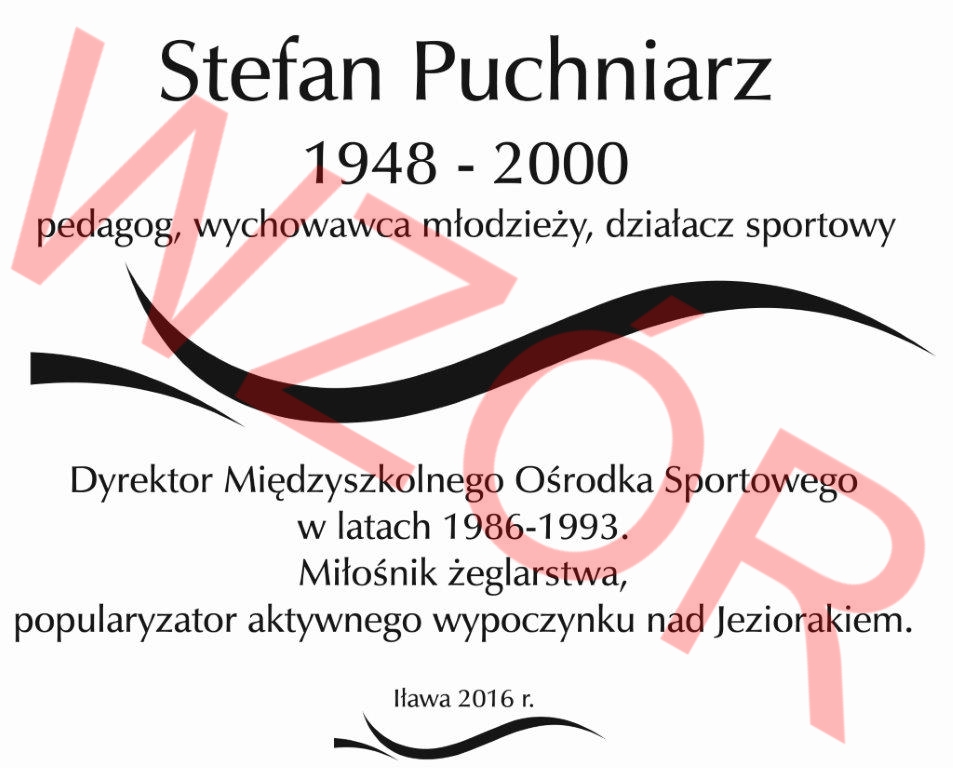 …………………………………………………..(miejscowość, data)…………………………………………………..(podpis wnioskodawcy)